DIRETORIA ACADÊMICA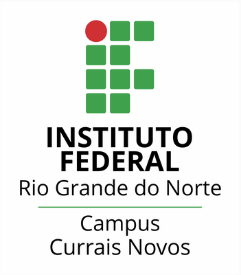 INGLÊS TÉCNICOATIVIDADE 3Estudantes: DATA: 25/04/2021Profª Me. Cristiane de Brito CruzEscolha uma série de TV (seriado) e pesquise na internet um texto em inglês que fale sobre a série. Elabore 5 perguntas em inglês (ou em português com respostas em inglês) para a turma responder sobre a serie escolhida (na entrega do trabalho escrito traga também as respostas).Apresente 10 frases interessantes da série envolvendo o conteúdo estudado em inglês (apresentar-se, profissões, presente contínuo, presente simples, comandos, instruções, traduza e explique o conteúdo contido na frase). Pesquise sobre dois personagens da série e apresente-os em inglês.Indique o tipo de série em inglês e busque vocabulário sobre filmes, séries e programas de TV (diferentes dos que foram apresentados pela professora). Traga pelo menos 20 palavras novas. Tudo deve ter a tradução (a menos que seja o exercício e que no exercício necessite ser feito apenas em inglês)Na sexta-feira (23/04) e na terça-feira (27/04) serão os dias de apresentação. Caso o grupo não apresente na sexta entrará na aula para fazer a atividade dos demais grupos. O sorteio será hoje 20/04. O trabalho escrito vale 60 e a apresentação 40pts.  Os resultados de quem passou saem na quarta (28/04) e dia 30/04 será a prova final (que vai ser um google forms – com todo o conteúdo deste módulo durante o momento síncrono).PONTO EXTRA: Opção 1: Interprete uma cena da série e publique um vídeo no Tik Toc com legenda em inglês e envie para a professora. Vale 20 pontos se tiver pelo menos 10 frases. Pode ser feito em duplas. Você pode também fazer uma paródia (fazer a cena e dar um final INUSITADO).Opção 2: Anote todas as perguntas de todos os grupos (exceto o seu) e responda e entregue pelo sistema (individualmente). 